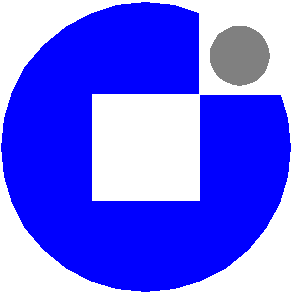 HRVATSKA OBRTNIČKA KOMORAOBRTNIČKA KOMORA ŽUPANIJE _________________________________________PRIJAVNICAza polaganje ispita kojim se dokazuje osnovno znanje o poučavanju učenika na naukovanju_________________________________________________________________________________(ime i prezime)OIB	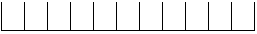 nadnevak rođenja _________________, mjesto i država rođenja ______________________,_________________________________, državljanin/ka____________________________adresa stanovanja___________________________________________________________                                                                     (ulica, kućni broj, poštanski broj, mjesto stanovanja)tel./ mob.___________________, e-mail ________________________________________Polaganje ispita prijavljujem u __________________________roku. Ispit polažem _____________put. Prijavnici prilažem:1.  ____________________________2.  ____________________________3. _____________________________4. _____________________________U _______________, ______  20___.                                                                                                                   											________________________									(vlastoručni potpis)Ovime dajem suglasnost za prikupljanje, obradu i objavu podataka o položenom ispituUz prijavnicu se obvezno prilaže: Rodni list – kopija, Osobna iskaznica ili putovnica – kopija, Svjedodžba o završenoj srednjoj školi (minimalna razina 4.1) ili druga javna isprava kao dokaz stečene razine kvalifikacije – kopija.